DAFTAR PUSTAKA Akhmad, Chairul. 2011. Pembelajaran Keaksaraan Melalui Aktivitas Sehari-Hari.(online) http://www.republika.co.id/, (diakses 14 April 2012)Anthony Pellegrini, dan Lee Gald. 1988. The Development of School-Based Literacy A Social Ecology Perspective, (London :Routledge, 1988), hal. 6-8Arikunto, S, Suhardjono, dan Supardi. 2007. Penelitian Tindakan Kelas. Jakarta: Bumi AksaraDhieni, N 2007. Metode Pengembangan Bahasa. Jakarta. Universitas Terbuka.Kurikulum Taman Kanak-kanak Pedoman Penelitian Di Taman Kanak-kanak. 2009. Jakarta: Kementerian Pendidikan Nasional Direktorat Jenderal Manejemen Pendidikan Dasar dan Menegah Direktorat Pembinaan Taman Kanak-kanak dan Sekolah DasarPeraturan Menteri Pendidikan Nasional Republik Indonesia No.58 Tahun 2009. Tentang Standar Pendidikan Anak Usia Dini. Direktorat Pendidikan Anak Usia Dini Direktorat Jenderal Pendidikan Non Formal dan Informal Kementerian Pendidikan NasionalNuryati, Sri. Pembelajaran Membaca Permulaan Melalui Permainan Bahasa di Kelas Awal Sekolah Dasar. Rofi’uddin, Ahmad. 2003. Faktor Kreativitas Dalam Kemampuan Membaca dan Menulis Siswa Kelas 5 Sekolah Dasar Islam Sabilillah Malang. Lemlit Universitas Negeri Malang.Rosyad. 2011. Definisi Media Gambar dan Kemampuan berbicara. (online) http://sanggarseo.blogspot.com/2011/03/definisi-media-gambar-dan-kemampuan.html, (diakses 18 April 2012)Salimah. 2011. Dampak Penerapan Bermain dengan Media Gambar Seri dalam Mengembangkan Keterampilan Berbicara dan Penguasaan Kosa Kata Anak Usia Dini. Majalengka. Edisi Khusus No. 1, Agustus 2011. ISSN 1412-565X Satori, Djam’an dan Komariah, Aan. 2010. Metodologi Penelitian Kualitatif. Bandung: Alfabeta.Sadiman, Arif. 2011.Media pendidikan Pengertian, Pengembangan, dan Pemanfatan. Jakarta: GrafindoSoeparno. 2000. Media anak di TK. Gajah Mada University Press.Yogyakarta.Sudjana, Nana. 2009. Dasar-Dasar Proses Belajar Mengajar. Bandung: Sinar Baru Algesindo.Zaman, dkk. Cet. 3. 2009. Media Belajar TK. Jakarta: Universitas TerbukaDAFTAR RIWAYAT HIDUPMARTHA, lahir di Parepare pada tanggal 19 Maret 1974. Menempuh pendidikan Sekolah Dasar Negeri 1 pada tahun 1987, kemudian melanjutkan di SKKP Negeri pada tahun 1990. Setelah itu pada tahun 1994 penulis meneruskan pendidikannya di sekolah kejuruan SMKK Negeri di Parepare yang kini berubah menjadi SMK Negeri 3. Lalu mengambil jurusan busana. Setelah bebrapa tahun rehat menempuh pendidikan, akhirnya pada tahun 2006 penulis mengambil Program diploma dua Pendidikan Guru Taman Kanak-kanak di Universitas Negeri Makassar dan selesai pada tahun 2008. Pada tahun yang sama, penulis  terangkat menjadi tenaga honorer di TK Kartika XII dan mengajar hingga sekarang. Kemudian penulis melanjutkan pendidikan strata satunya untuk meraih gelar kesarjanaan pada Universitas Negeri Makassar Fakultas Ilmu Pendidikan Program Studi Pendidikan Guru Pendidikan Anak Usia Dini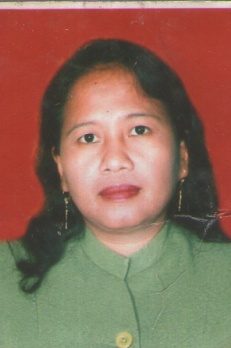 